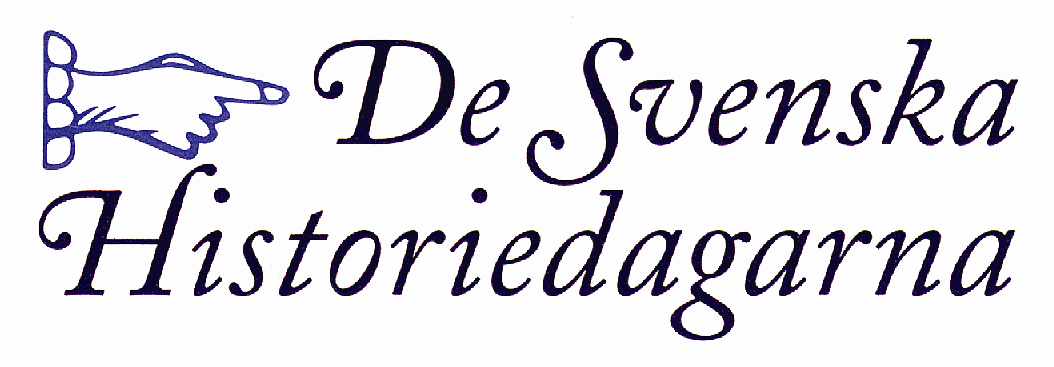 Jobbar Årets historielärare 2020 på din skola?Årets historielärare 2020: De Svenska Historiedagarnas utmärkelse till en välförtjänt lärare i historiaPriset Årets historielärare 2020 tilldelas en historielärare verksam i gymnasieskola, grundskola kommunal vuxenutbildning eller på folkhögskola, någonstans i Sverige.  Prissumman är 25 000 kr. Pristagaren får också resa till och logi vid De Svenska Historiedagarna 2-4 oktober 2020 i Uppsala.   Lärare, elever, skolledare och föräldrar kan nominera pristagare. Nomineringen görs på bifogade nomineringsblankett som ska vara De Svenska Historiedagarna tillhanda senast den 31 maj 2020. Samtidigt med nomineringen inskickas en motivering på max 500 ord varför just den som nomineras bör utses till Årets historielärare 2020.Av motiveringen till nomineringen ska framgå:var historieläraren är verksam; hur historieläraren har stärkt historieämnet på sin skola och i kommunen samt bidragit till ett ökat intresse för historia;vilket arbetssätt eller vilka didaktiska metoder som historieläraren arbetar medJuryn består av:Åsa Olovsson, vice ordförande DSH, gymnasielärare och forskarstuderande i historiaLena Milton, styrelseledamot DSH, redaktör vid Svenskt biografiskt lexikonHans Albin Larsson, styrelseledamot DSH, professor i historia och utbildningsvetenskapPriset utdelas vid De Svenska Historiedagarna fredagen den 2 oktober 2020 i Uppsala. Pristagaren meddelas personligen via brev och e-post senast under augusti månad.Mer information får du via De Svenska Historiedagarnas hemsida www.dsh.se  Där finns också programmet.Årets historielärare 2020NomineringsblankettJag/vi nominerar		……………………………………………………….Lärarens namn		………….……………………………………………Skola 			…………….………………………………………..Gatuadress			………….……………………………………………Postnummer och ort		………….……………………………………………Telefon			………….……………………………………………E-post			………….……………………………………………Jag/vi som står för nomineringen heterNamn 			……………………………………………………..Gatuadress			……………………………………………………..Postnummer och ort		……………………………………………………..Telefon			……………………………………………………..E-post			……………………………………………………..Skicka den ifyllda blanketten samt motiveringen (max 500 ord) per post eller e-post så att den har kommit De Svenska Historiedagarna tillhanda senast den 31 maj 2020  Adress:	De Svenska HistoriedagarnaBox 5243
102 45 StockholmE-post: info@dsh.seMärk kuvertet ”Årets historielärare”